PEMERINTAH KABUPATEN FLORES TIMUR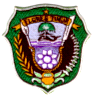 UNIT KERJA PENGADAAN BARANG DAN JASASekretariat UKPBJ : Bagian Pengadaan Barang dan Jasa Setda Flores TimurJln. Basuki Rahmat - LarantukaPENGUMUMAN GAGAL TENDERPembangunan ruang perpustakaan beserta perabotnya SD KATOLIK KIWANGONA 1 Nomor : 07/Pokja.PBJ/PRPBP-SDKK1/VI/2022Nama Paket Pekerjaan	:	Pembangunan ruang perpustakaan beserta perabotnya SD KATOLIK KIWANGONA 1 Satuan Kerja	:	Dinas Pendidikan Kepemudaan dan Olahraga  		Kabupaten Flores TimurSumber Dana	:	APBD II Kabupaten Flores TimurTahun Anggaran	:	2022Harga Perkiraan Sendiri	:	Rp. 214.883.884,00Jangka Waktu Pelaksanaan 	:	120 (seratus dua puluh) Hari KalenderMetode Pengadaan 	: 	Tender - Pascakualifikasi Satu File - Harga Terendah - Sistem GugurDiumumkan kepada seluruh Peserta Tender Paket Pekerjaan Pembangunan ruang perpustakaan beserta perabotnya SD KATOLIK KIWANGONA 1  Tahun Anggaran 2022, bahwa berdasarkan Berita Acara Gagal Tender Nomor : 06/Pokja.PBJ/PRPBP-SDKK1/VI/2022 tanggal 30 Juni 2022, Pokja Pemilihan Pembangunan ruang perpustakaan beserta perabotnya SD KATOLIK KIWANGONA 1  telah memutuskan dan menetapkan Tender Gagal terhadap paket pekerjaan dimaksud dan akan segera melakukan Tender Ulang sesuai dengan peraturan dan ketentuan yang berlaku.Larantuka, 30 Juni 2022Kelompok Kerja (Pokja) PemilihanPembangunan ruang perpustakaan beserta perabotnya SD KATOLIK KIWANGONA 1 UKPBJ Kabupaten Flores Timur,Bernadus Bala Maran, ST	………ttd………….(Ketua)Benyamin Kewegeng Lubur	…………ttd…………(Sekretaris)Agustinus Koten Hadjon, A.Md	…………ttd………..(Anggota)PEMERINTAH KABUPATEN FLORES TIMURUNIT KERJA PENGADAAN BARANG DAN JASASekretariat UKPBJ : Bagian Pengadaan Barang dan Jasa Setda Flores TimurJln. Basuki Rahmat - LarantukaBERITA ACARA GAGAL TENDERPembangunan ruang perpustakaan beserta perabotnya SD KATOLIK KIWANGONA 1 Nomor : 06/Pokja.PBJ/PRPBP-SDKK1/VI/2022Nama Paket Pekerjaan	:	Pembangunan ruang perpustakaan beserta perabotnya SD KATOLIK KIWANGONA 1 Satuan Kerja	:	Dinas Pendidikan Kepemudaan dan Olahraga  		Kabupaten Flores TimurSumber Dana	:	APBD II Kabupaten Flores TimurTahun Anggaran	:	2022Harga Perkiraan Sendiri	:	Rp. 214.883.884,00Jangka Waktu Pelaksanaan 	:	120 (seratus dua puluh) Hari KalenderMetode Pengadaan 	: 	Tender - Pascakualifikasi Satu File - Harga Terendah - Sistem GugurPada hari ini Kamis tanggal Tiga puluh bulan Juni tahun Dua ribu dua puluh dua, kami yang bertanda tangan di bawah ini Kelompok Kerja (POKJA) Pemilihan untuk paket pekerjaan Pembangunan ruang perpustakaan beserta perabotnya SD KATOLIK KIWANGONA 1  Unit Kerja Pengadaan Barang/Jasa (UKPBJ) Kabupaten Flores Timur telah melakukan Evaluasi Penawaran terhadap Paket Pekerjaan Pembangunan ruang perpustakaan beserta perabotnya SD KATOLIK KIWANGONA 1 sesuai dengan Berita Acara Evaluasi Penawaran Nomor : 05/Pokja.PBJ/PRPBP-SDKK1/VI/2022 tanggal 30 Juni 2022 dimana dari 1 (satu) Penyedia yang memasukan TIDAK LULUS evaluasi penawaran. Dengan demikian Pokja Pemilihan memutuskan dan menetapkan TENDER GAGAL untuk paket pekerjaan dimaksud dan akan segera dilakukan TENDER ULANG sesuai dengan ketentuan yang berlaku.Demikian Berita Acara ini dibuat untuk diketahui dan untuk ditindaklanjuti.Kelompok Kerja (Pokja) PemilihanPembangunan ruang perpustakaan beserta perabotnya SD KATOLIK KIWANGONA 1 UKPBJ Kabupaten Flores Timur,Bernadus Bala Maran, ST	………ttd………….(Ketua)Benyamin Kewegeng Lubur	…………ttd…………(Sekretaris)Agustinus Koten Hadjon, A.Md	…………ttd………..(Anggota)